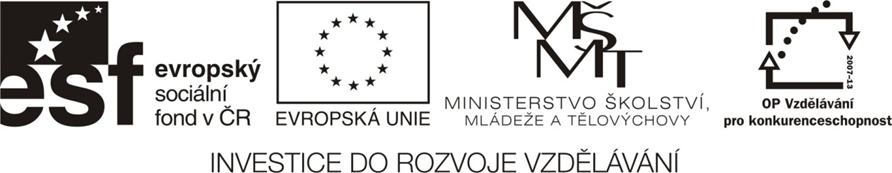 Řasy – PRACOVNÍ LISTČím se liší ŘASY od ostatních rostlin?Jsou to ------------------------------------------------- organismy.Buňky řas obsahují organely zvané ________________________, obsahující________________________, které umožňují fotosyntézu.Díky tomu jsou řasy schopné __________________ __________________.Některé řasy jsou schopné samostatného pohybu díky orgánu, zvaný ______________ .Řasy se vyskytují (nehodící se škrtněte):na stromechv mořské voděv potocích a řekáchv rybnícíchv kalužíchve slepých ramenechv půděv horkých pramenechna stromechna kamenech a skaláchna vlhkých zdechna pouštíchVyužití řas:Úkol: Zjisti na internetu, k čemu všemu se využívají řasy:Příklady řas:Krásnoočko zelené: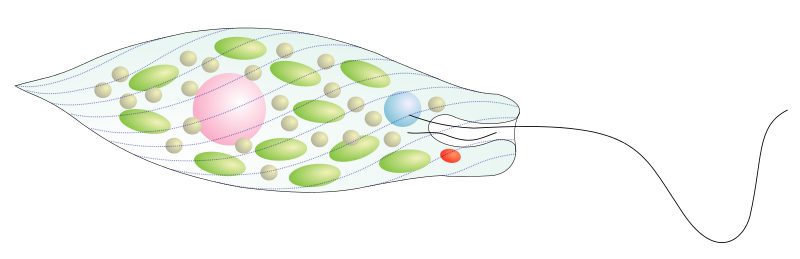 Úkol:Popiš co nejvíce organel krásnoočka.Poté si porovnej svou práci s učebnicí.ZelenivkaTato řasa nemá ______________ - vznáší se proto volně ve vodě.Úkol: Najdi v učebnici obrázek zelenivky a překresli si její obrázek zde:Příklady dalších řas: šroubatka, žabí vlas, váleč koulivý, zrněnka (zelené povlaky na stromech), chaluhy (mořské hnědé řasy).Zdroje: Čabradová a kol., PŘÍRODOPIS pro 6. ročník základní školy a víceletá gymnázia, Nakladatelství Fraus, Plzeň, 2010, s.42 – 43http://cs.wikipedia.org/wiki/Soubor:Euglena_scheme_no_arrows.svgNÁZEV ŠKOLYBRÁNA, základní škola a mateřská škola 
Kollárova 456, 509 01 Nová PakaČÍSLO PROJEKTUCZ.1.07/1.4.00/21.3750NÁZEV PROJEKTURozvoj čtení a práce s informacemiČÍSLO A NÁZEV KLÍČOVÉ AKTIVITYIII/2 Inovace a zkvalitnění výuky prostřednictvím ICTAUTORIng. Michal KoťátkoPŘEDMĚTBiologieNÁZEV DUMŘasyROČNÍK6. – 9.ČÍSLO MATERIÁLUVY_32_INOVACE_5_09_Bi_II_ŘasyDATUM TVORBY7. 1. 14ANOTACEJde o pracovní list věnující se řasám. Základní údaje.